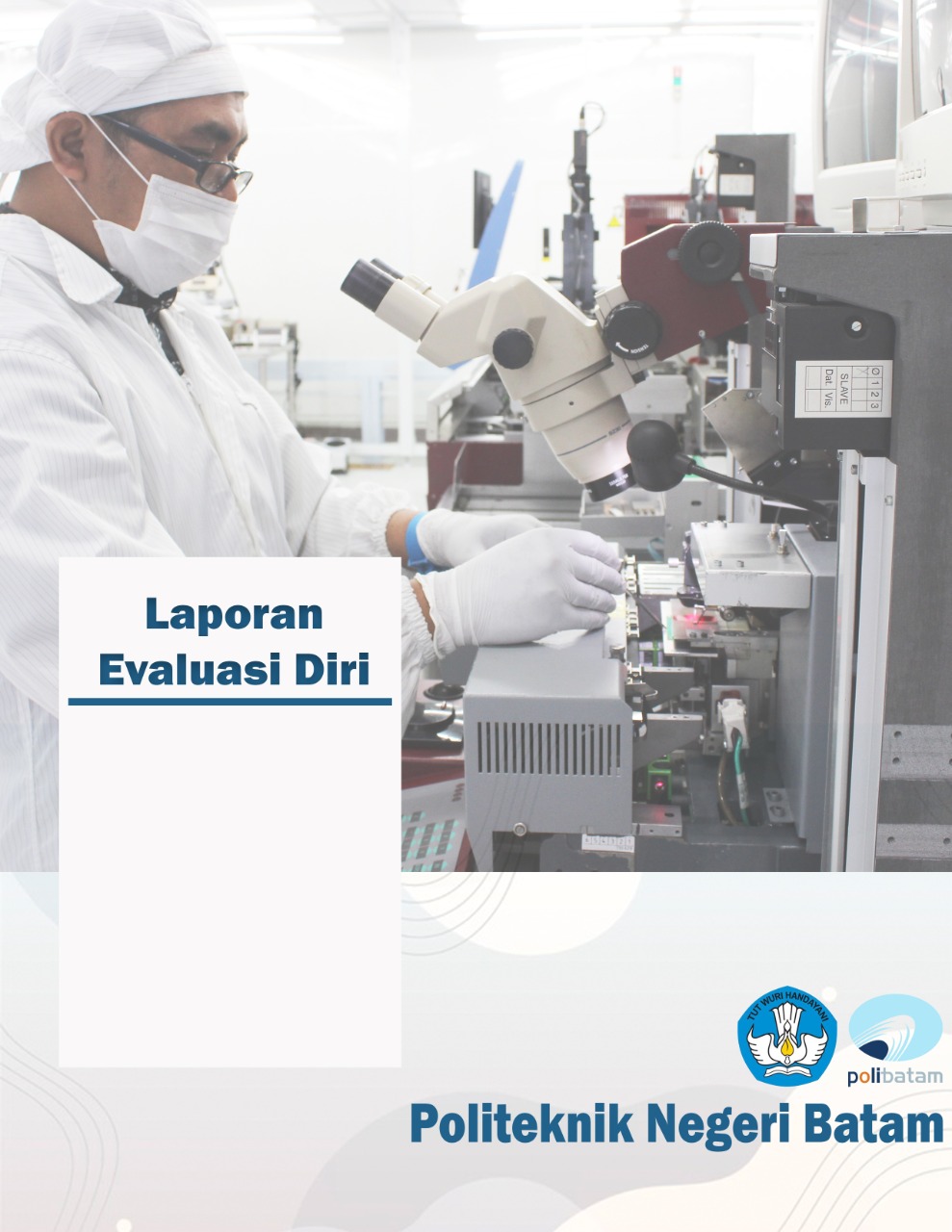 Perencanaan dan Penetapan Program dan KegiatanPelaksanaan Program dan Kegiatan[Mengacu pada standar mutu dan/atau instrumen akreditasi serta realisasi target mutu.]Adapun ketentuan pengisian data pada subbab B:Tabel yang diblok hitam tidak perlu diisi, namun perlu dilakukan analisis data;Tabel dapat diisi di file excel yang tersedia sebagai lampiran;Pada file excel, Tabel PS dapat dicopy sheet-nya sebanyak jumlah PS;Sub-bab bertanda *) mengacu kepada tabel instrumen Akreditasi Perguruan Tinggi (APT), sedangkan yang tanpa tanda *) mengacu kepada tabel instrumen Akreditasi Program Studi (APS).Profil Dosen[Tuliskan data Dosen Tetap Perguruan Tinggi yang ditugaskan sebagai pengampu mata kuliah di Program Studi  pada saat TS dengan mengikuti format Tabel 1 berikut ini.] Tabel 1. Dosen Tetap Perguruan Tinggi yang ditugaskan sebagai pengampu mata kuliah di Program StudiKeterangan: NDT= Jumlah Dosen Tetap Perguruan Tinggi yang ditugaskan sebagai pengampu mata kuliah di Program Studi  NDTPS= Jumlah Dosen Tetap Perguruan Tinggi yang ditugaskan sebagai pengampu mata kuliah dengan bidang keahlian yang sesuai dengan kompetensi inti program studi yang diakreditasi. 1) Diisi dengan nama program studi pada pendidikan pasca sarjana (Magister/Magister Terapan dan/atau Doktor/Doktor Terapan) yang pernah diikuti. 2) Diisi dengan bidang keahlian sesuai pendidikan pasca sarjana yang relevan dengan mata kuliah yang diampu. 3) Diisi dengan tanda centang V jika bidang keahlian sesuai dengan kompetensi inti program studi yang diakreditasi. 4) Diisi dengan nomor Sertifikat Pendidik Profesional. 5) Diisi dengan bidang sertifikasi dan lembaga penerbit sertifikat. Data ini diisi oleh pengusul dari program studi pada program Diploma Tiga dan program Sarjana Terapan. 6) Diisi dengan nama mata kuliah yang diampu pada program studi yang diakreditasi pada saat TS-2 s.d. TS. 7) Diisi dengan tanda centang V jika bidang keahlian sesuai dengan mata kuliah yang diampu. 8) Diisi dengan nama mata kuliah yang diampu pada program studi lain pada saat TS-2 s.d. TS. Kecukupan Dosen Perguruan Tinggi*)[Tuliskan jumlah dosen tetap berdasarkan pendidikan tertinggi di tiap unit pengelola (fakultas/departemen/jurusan) dengan mengikuti format tabel berikut ini.]Tabel 2. Kecukupan Dosen Perguruan TinggiKeterangan:NDT = Nilai Dosen TetapCatatan:Daftar dosen tetap harus sesuai dengan data pada PD-DIKTI (pangkalan data pendidikan tinggi).Jabatan Akademik Dosen*)[Tuliskan jumlah dosen tetap dengan jabatan akademik Guru Besar, Lektor Kepala, Lektor, atau Asisten, serta jumlah dosen tetap berstatus tenaga pengajar, dengan mengikuti format tabel berikut ini.]Tabel 3. Jabatan Akademik DosenKeterangan:	NDTGB = Nilai Dosen Tetap Guru Besar	NDTLK = Nilai Dosen Tetap Lektor KepalaSertifikasi Dosen (Pendidik Profesional/ Profesi/ Industri/ Kompetensi) *)[Tuliskan jumlah dosen tetap bersertifikat pendidik profesional, sertifikat profesi, sertifikat kompetensi dan/atau sertifikat industri di tiap unit pengelola dengan mengikuti format tabel berikut ini.]Tabel 4. Sertifikasi Dosen (Pendidik Profesional/ Profesi/ Industri/ Kompetensi)Keterangan:	NDT = Nilai Dosen Tetap	NDS = Nilai Dosen BersertifikatCatatan:*) Sertifikat profesi harus relevan dengan program studi dan memiliki tingkat kualifikasi paling rendah setara dengan level 8 (delapan) KKNI.**) Dosen tetap yang memiliki lebih dari 1 sertifikat hanya dapat tercatat satu kali.Dosen Tidak Tetap*)[Tuliskan jumlah dosen tidak tetap dengan jabatan akademik Guru Besar, Lektor Kepala, Lektor, atau Asisten, serta jumlah dosen tidak tetap berstatus tenaga pengajar, dengan mengikuti format tabel berikut ini.]Tabel 5. Dosen Tidak TetapKeterangan:	NDTT = Nilai Dosen Tidak TetapCatatan:Dosen tidak tetap dapat berasal dari dosen tetap perguruan tinggi lain atau individu mandiri yang ditugaskan menjadi dosen di perguruan tinggi berdasarkan kontrak kerja legal yang berlaku.Pengakuan/Rekognisi Dosen*)[Tuliskan pengakuan atas prestasi/kinerja dosen tetap yang diterima dalam 3 tahun terakhir dengan mengikuti format tabel berikut ini.]Tabel 8. Pengakuan/Rekognisi DosenCatatan:Pengakuan didapat dalam bentuk seperti:menjadi dosen tamu (visiting lecturer) di perguruan tinggi tingkat nasional/ internasional.menjadi invited speaker pada pertemuan ilmiah tingkat nasional/ internasional.menjadi staf ahli di lembaga tingkat nasional/ internasional.menjadi editor atau mitra bestari pada jurnal nasional terakreditasi/ jurnal internasional bereputasi.mendapat penghargaan atas prestasi dan kinerja di tingkat nasional/ internasional.Pengakuan/Rekognisi Dosen Tetap Program Studi (DTPS)[Tuliskan pengakuan/rekognisi atas kepakaran/prestasi/kinerja DTPS yang diterima dalam 3 tahun terakhir dengan mengikuti format Tabel 8.) berikut ini.]Tabel 9. Pengakuan/Rekognisi DTPS Keterangan: Pengakuan atau rekognisi atas kepakaran/prestasi/kinerja dapat berupa:menjadi visiting lecturer atau visiting scholar di program studi/perguruan tinggi terakreditasi A/Unggul atau program studi/perguruan tinggi internasional bereputasi. menjadi keynote speaker/invited speaker pada pertemuan ilmiah tingkat nasional/ internasional. menjadi editor atau mitra bestari pada jurnal nasional terakreditasi/jurnal internasional bereputasi di bidang yang sesuai dengan bidang program studi. menjadi staf ahli/narasumber di lembaga tingkat wilayah/nasional/internasional pada bidang yang sesuai dengan bidang program studi (untuk pengusul dari program studi pada program Sarjana/Magister/Doktor), atau menjadi tenaga ahli/konsultan di lembaga/industri tingkat wilayah/nasional/ internasional pada bidang yang sesuai dengan bidang program studi (untuk pengusul dari program studi pada program Diploma Tiga/Sarjana Terapan/Magister Terapan/Doktor Terapan). mendapat penghargaan atas prestasi dan kinerja di tingkat wilayah/nasional/internasional. Diisi dengan tanda centang V pada kolom yang sesuai.Evaluasi dan Analisis Kendala [Berisi tentang penjelasan data dalam bentuk grafik (terkait poin B di atas), akar permasalahan (kendala), dan analisis menggunakan metode SWOT dan/atau sejenisnya]Pengendalian[Berisi tentang strategi/tindak lanjut yang dilakukan untuk mengendalikan kendala-kendala yang terjadi ataupun mencegah kemungkinan risiko-risiko yang berpotensi terjadi]Peningkatan Rekomendasi[Berisi tentang upaya/inovasi yang akan dilakukan untuk meningkatkan strategi menjadi lebih efektif]Lampiran[Semua bukti kegiatan/pelaksanaan program dan/atau data lain yang terkait dilampirkan][Berisi tentang perencanaan program yang terkait dengan pencapaian target mutu dan indikator kinerja utama PT]No.Nama DosenNIDN/NIDKPendidikan Pasca Sarjana  1)Pendidikan Pasca Sarjana  1)Bidang Keahlian 2)Kesesuaian dengan Kompetensi Inti PS 3)Jabatan AkademikSertifikat Pendidik Profesional 4)Sertifikat  Kompetensi/ Profesi/  Industri 5)Mata Kuliah yang Diampu pada PS yang Diakreditasi 6)Kesesuaian Bidang Keahlian dengan Mata Kuliah yang Diampu 7)Mata Kuliah yang Diampu pada PS Lain 8)No.Nama DosenNIDN/NIDKMagister/ Magister Terapan/ SpesialisDoktor/ Doktor Terapan/ SpesialisBidang Keahlian 2)Kesesuaian dengan Kompetensi Inti PS 3)Jabatan AkademikSertifikat Pendidik Profesional 4)Sertifikat  Kompetensi/ Profesi/  Industri 5)Mata Kuliah yang Diampu pada PS yang Diakreditasi 6)Kesesuaian Bidang Keahlian dengan Mata Kuliah yang Diampu 7)Mata Kuliah yang Diampu pada PS Lain 8)1234456 78910111212345678…NDT = NDTPS =No.Unit Pengelola (Fakultas/Departemen/Jurusan)Pendidikan TertinggiPendidikan TertinggiPendidikan TertinggiJumlahNo.Unit Pengelola (Fakultas/Departemen/Jurusan)Doktor/ Doktor Terapan/SubspesialisMagister/ Magister Terapan/SpesialisProfesiJumlah1)(2)(3)(4)(5)(6)123…JumlahJumlahNDT =No.PendidikanJabatan AkademikJabatan AkademikJabatan AkademikJabatan AkademikTenaga PengajarJumlahNo.PendidikanGuruBesarLektorkepalaLektorAsistenAhliTenaga PengajarJumlah(1)(2)(3)(4)(5)(6)(7)(8)1Doktor/ DoktorTerapan/ Subspesialis2Magister/ MagisterTerapan/ Spesialis3ProfesiJumlahJumlahNDTGB =NDTLK =No.Unit Pengelola(Fakultas/Departemen/JurusanJumlah DosenJumlah DosenBersertifikat**)(1)(2)(3)(4)12…JumlahJumlahNDT =NDS =No.PendidikanJabatan AkademikJabatan AkademikJabatan AkademikJabatan AkademikTenaga PengajarJumlahNo.PendidikanGuruBesarLektorkepalaLektorAsistenAhliTenaga PengajarJumlah(1)(2)(3)(4)(5)(6)(7)(8)1Doktor/ Doktor Terapan/Subspesialis2Magister/ MagisterTerapan/ Spesialis3ProfesiJumlahJumlahNDTT =No.Nama DosenBidang KeahlianRekognisiTahun(1)(2)(3)(4)(5)123...JumlahJumlahNRD =No.Program StudiNama Dosen Bidang KeahlianRekognisi dan Bukti Pendukung1)Tingkat 2)Tingkat 2)Tingkat 2)TahunNo.Program StudiNama Dosen Bidang KeahlianRekognisi dan Bukti Pendukung1)WilayahNasionalInterna-sionalTahun123456789123…JumlahJumlahJumlahJumlahJumlahBatam, Ketua/Kepala…………………………(…………………………………………)